Einwilligungserklärung des/r Fotograf:in / Filmer:in für die Veröffentlichung von Bild- bzw. Filmaufnahmen in Rahmen von ChanceTanz Projekten des Förderprogramms „Kultur macht stark. Bündnisse für Bildung“.Name der projektverantwortlichen Einrichtung führt im Zeitraum (von-bis)									Name des lokalen Projektesdurch. Es handelt sich um ein Tanzprojekt, gefördert von „ChanceTanz“, einem Projekt von „Aktion Tanz - Bundesverband Tanz in Bildung und Gesellschaft e.V.“ im Rahmen des Programms „Kultur macht stark. Bündnisse für Bildung“ des Bundesministeriums für Bildung und Forschung (BMBF).  Aktion Tanz – Bundesverband Tanz in Bildung und Gesellschaft e.V. sowie die durchführende Einrichtung (siehe oben) beabsichtigen, die im oben benannten Projekt entstandenen Foto- und Filmaufnahmen wie nachfolgend benannt ggf. zu veröffentlichen:Von der durchführenden Einrichtung (siehe oben): (ist von der Einrichtung gegebenenfalls anzupassen)Auf Internetseiten (jederzeit weltweit durch jedermann abrufbar) und den Social-Media-Kanälen (jederzeit weltweit durch die Nutzer abrufbar) oben benannter Einrichtung.Im Rahmen der Pressearbeit oben benannter Einrichtung weitergegeben und ggf. von diesen Medien veröffentlicht werden.In projektbezogenen Veröffentlichungen im Internet, in Büchern, Fachzeitschriften, Abschlusspublikationen oder mittels Datenträger (CD, DVD, o.ä.) verwendet werden,zu Dokumentationszwecken aufbereitet und öffentlich zugänglich gemacht werden.Von Aktion Tanz – Bundesverband Tanz in Bildung und Gesellschaft e.V.: Auf den Internetseiten www.aktiontanz.de und www.chancetanz.de (jederzeit weltweit durch jedermann abrufbar) und den Social-Media-Kanälen von Aktion Tanz e.V. und ChanceTanz Instagram und Facebook (jederzeit weltweit durch die Nutzer abrufbar). Im Rahmen der Pressearbeit von Aktion Tanz e.V. weitergegeben und ggf. von diesen Medien veröffentlicht werden.In projektbezogenen Veröffentlichungen im Internet, in Büchern, Fachzeitschriften, Abschlusspublikationen oder mittels Datenträger (CD, DVD o.a.) verwendet werden.Zu Dokumentationszwecken aufbereitet und öffentlich zugänglich gemacht werden (z.B. Abschlusspräsentation eines Projektes, Ausstellungen, Präsentation eines Dokumentationsfilms auf einer Tagung, o.ä.).Hiermit willige ich, Name: 						, geboren am:  			 ein, dass die oben bezeichneten von mir angefertigten Foto-/Filmaufnahmen zum genannten Zwecke eingesetzt und wie aufgeführt veröffentlicht werden können. Aus der Zustimmung zur Veröffentlichung leite ich keine Rechte (z.B. Entgelt) ab.
Diese Einverständniserklärung ist gegenüber Aktion Tanz jederzeit widerrufbar. Durch den Widerruf der Einwilligung wird die Rechtmäßigkeit der aufgrund der Einwilligung bis zum Widerruf erfolgten Verarbeitung nicht berührt. Die Information zum Datenschutz habe ich zur Kenntnis genommen.Ort, Datum:						Unterschrift:					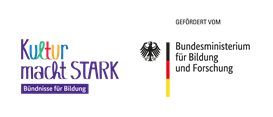 